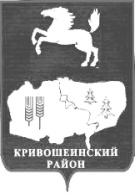 АДМИНИСТРАЦИЯ КРИВОШЕИНСКОГО РАЙОНА ПОСТАНОВЛЕНИЕ      от	21.07.2015					  		                     № 287О внесении изменений в Постановление Администрации Кривошеинского района от 30.01.2014 № 55 «Об осуществлении 
закупок товаров, работ, услуг для муниципальных нужд»В соответствии со ст. 37 Федерального закона от 05.04.2013 № 44-ФЗ «О контрактной системе в сфере закупок товаров, работ, услуг для обеспечения государственных и муниципальных нужд», кадровыми изменениями в Администрации Кривошеинского районаПостановляю: В тексте Постановления Администрации Кривошеинского района  от 30.01.2014 № 55 «Об осуществлении  закупок товаров, работ, услуг для 
муниципальных нужд» и приложений к нему слова «Единая комиссия по осуществлению закупок Уполномоченного органа – Администрации Кривошеинского района» во всех падежах дополнить после запятой словами «Заказчика – Администрации Кривошеинского района» в соответствующем падеже.В приложение №3 к Постановлению Администрации Кривошеинского района  от 30.01.2014 № 55 «Об осуществлении  закупок товаров, работ, услуг для 
муниципальных нужд» внести изменения следующего содержания:Вывести из состава Единой комиссии по осуществлению закупок Уполномоченного органа – Администрации Кривошеинского района, Заказчика – Администрации Кривошеинского района – специалиста 1 категории по компьютерным технологиям, системного администратора Бембеля С.Д. Ввести в состав Единой комиссии по осуществлению закупок Уполномоченного органа – Администрации Кривошеинского района, Заказчика – Администрации Кривошеинского района Руководителя отдела бухгалтерского учета – Главного бухгалтера Ткачеву Елену Григорьевну.Снять полномочия заместителя председателя Единой комиссии по осуществлению закупок Уполномоченного органа – Администрации Кривошеинского района, Заказчика – Администрации Кривошеинского района с Главного специалиста по делам строительства и архитектуре Горбикова А.П.  Назначить заместителем председателя Единой комиссии по осуществлению закупок Уполномоченного органа – Администрации Кривошеинского района, Заказчика – Администрации Кривошеинского района Заместителя Главы  муниципального образования по вопросам ЖКХ, строительства, транспорта, связи, ГО и ГС и социальным вопросам Кондратьева Д.В.Настоящее постановление разместить в сборнике нормативных актов Администрации Кривошеинского района и опубликовать на сайте Администрации Кривошеинского района в информационно-телекоммуникационной  сети «Интернет». Контроль за исполнением настоящего постановления возложить на заместителя Главы муниципального образования по экономическим вопросам и реальному сектору экономики и инновациям.Глава Кривошеинского  района                                                                       А.В. Разумников(Глава Администрации)Исп .Шабарова Е.В.Направлено: прокуратура, библиотека, Бембель С.Д., Горбиков А.П., Кондратьев Д.В., Ткачева Е.Г., Шабарова Е.В.